ПЛАН ДЕЙСТВИЙ (вариант, предложенный КГРЭ)проект Плана действий Буэнос-АйресаРаздел 2 – Цели и намеченные результаты деятельностиЗадача 1 – Содействовать международному сотрудничеству и согласию по вопросам развития электросвязи/ИКТMOD	ESOA/46/1Намеченный результат деятельности 1.6 – Платформы для партнерских отношений и соответствующие продукты и услуги 1	Справочная информация и рамки реализацииРазвитие и укрепление партнерских отношений для мобилизации ресурсов имеют для МСЭ-D решающее значение, учитывая его мандат и растущий объем и разнообразие его инициатив, в том числе региональных инициатив, проектов и видов деятельности, направленных на содействие устойчивому развитию электросвязи/ИКТ. Для этого необходимы партнерские отношения с различными заинтересованными сторонами, в том числе с другими учреждениями системы Организации Объединенных Наций, международными и региональными организациями, Государствами – Членами МСЭ, Членами Сектора МСЭ-D, Ассоциированными членами, Академическими организациями и другими соответствующими партнерами из развитых и развивающихся стран, с тем чтобы совершенствовать мобилизацию ресурсов и оказывать МСЭ-D поддержку в выполнении решений ВКРЭ. Для укрепления партнерств БРЭ предоставляет различные платформы, продукты и услуги.2	Ссылки на Резолюции ВКРЭ, Направления деятельности ВВУИО и Цели в области устойчивого развитияРезолюции и Рекомендации ПК и ВКРЭВыполнение Резолюций 135 и 140 ПК и Резолюций 17, 30, 32, 53 и 71 ВКРЭ обеспечит достижение намеченного результата деятельности 1.6 и будет способствовать достижению конечного результата 1.3.Направления деятельности ВВУИОРеализация Направлений деятельности ВВУИО C1 и C11 обеспечит достижение намеченного результата деятельности 1.6 и будет способствовать достижению конечного результата 1.3.Цели и задачи в области устойчивого развитияНамеченный результат деятельности 1.6 будет способствовать достижению следующих ЦУР ООН: 1 (задача 1.a), 17 (задачи 17.3, 17.16 и 17.17).Основания:	 Более значительная поддержка со стороны МСЭ-D, являющейся нейтральной организацией, могла бы ускорить достижение ЦУР и содействовать распространению передового опыта.Задача 2 – Современная и безопасная инфраструктура электросвязи/ИКТ: Содействовать развитию инфраструктуры и услуг, в том числе формированию доверия и обеспечению безопасности при использовании электросвязи/ИКТНамеченный результат деятельности 2.1 – Продукты и услуги, относящиеся к инфраструктуре и услугам электросвязи/ИКТ, включая широкополосную связь и радиовещание, преодоление цифрового разрыва в стандартизации, соответствие и функциональную совместимость и управление использованием спектра2	Рамки реализацииMOD	ESOA/46/2Сети широкополосной связи‎: технологии проводной и беспроводной связи, включая IMTВнедрение различных технологий широкополосного доступа обеспечивает высокую пропускную способность и возможность установления соединений. В связи с этим важно предоставлять развивающимся странам информацию о различных технологиях, позволяющих обеспечивать широкополосную связь с использованием проводных и беспроводных технологий наземной и спутниковой электросвязи, включая Международную подвижную электросвязь (IMT). Деятельность будет сосредоточена на‎:•	оказании помощи развивающимся странам в планировании внедрения и разработки в среднесрочной и долгосрочной перспективе национальных планов развития широкополосных сетей ИКТ;•	сборе и распространении информации и результатов анализа текущего состояния развития широкополосных магистральных сетей и подводных кабелей для оказания помощи членам в планировании сетей, предотвращении дублирования усилий и ресурсов, а также на распространении информации об опыте различных стран по применению различных технологий и услуг. Сюда относится создание онлайновой интерактивной карты передач, связанной с возможностью установления глобальных соединений на основе национальных магистральных сетей (оптическое волокно, микроволны, подводные кабели, спутниковые земные станции), а также других ключевых показателей сектора ИКТ;•	содействие созданию пунктов обмена трафиком интернета (IXP) в качестве долгосрочного решения, способствующего расширению возможности установления соединений, и оказание помощи членам МСЭ в развертывании сетей и приложений на базе IPv6 и в переходе к этим сетям и приложениям в сотрудничестве с соответствующими экспертными организациями.Основания:	Значение спутников для развертывания широкополосной связи в обслуживаемых в недостаточной степени районах неоспоримо, и это необходимо отметить. Упоминание только IMT не обеспечивает технологическую нейтральности и не оправдано. Если ссылка на спутники не будет включена, то следует удалить ссылку на IMT.MOD	ESOA/46/3Связь в сельских районахНаселение сельских районов необходимо будет обеспечить телефонной связью и ‎широкополосным доступом путем подсоединения отдаленных районов к базовым сетям ‎широкополосной связи. Выбор эффективной, рентабельной и быстро развертываемой технологии, будь то проводные или беспроводные сети, расширит возможности доступа.Основное внимание в этой области будет уделяться следующим мерам:•	предоставлению информации о подходящих технологиях доступа, транзитных соединениях и источниках энергии для обеспечения электросвязью сельских, необслуживаемых и обслуживаемых в недостаточной степени районов;•	осуществлению проектов создания общедоступных/коллективных пунктов широкополосного доступа, при уделении основного внимания предоставлению услуг и приложений ИКТ с помощью соответствующих технологий, включая спутниковые технологии, и бизнес-моделей, обеспечивающих финансовую и эксплуатационную устойчивость;•	распространению информации и результатов анализа новейших технологий и передового опыта с помощью таких методов, как публикации, симпозиумы, семинары и семинары-практикумы, с учетом намеченных результатов деятельности по соответствующим видам деятельности исследовательских комиссий МСЭ-D.Основания:	Важна не только техническая информация, но необходимо информирование о влиянии и последствиях регуляторной политики.MOD	ESOA/46/4РадиовещаниеЦель работы БРЭ в области радиовещания заключается в том, чтобы дать развивающимся странам возможность осуществить плавный переход от аналогового к цифровому радиовещанию и осуществлять наблюдение за деятельностью после такого перехода, например за внедрением новых услуг радиовещания и за распределением цифрового дивиденда.В частности, деятельность будет направлена на:•	оказание помощи в разработке политических принципов и нормативно-правовой базы для цифрового наземного радиовещания, включая планирование частот и оптимизацию использования спектра, разработку руководящих указаний по цифровому радиовещанию и генеральных планов по переходу от аналогового к цифровому радиовещанию и новые услуги и технологии радиовещания;•	организацию региональных собраний членов МСЭ по вопросам использования спектра для радиовещательных и других услуг.Основания:	Информация о доступных технологиях играет решающую роль в обеспечении быстрого и эффективного перехода от аналогового к цифровому радиовещанию. Необходима поддержка для повышения эффективности.Намеченный результат деятельности 2.3 – Продукция и услуги в области снижения рисков бедствий и обеспечения электросвязи в чрезвычайных ситуациях2	Рамки реализацииMOD	ESOA/46/5Программа: Электросвязь в чрезвычайных ситуацияхГосударства-Члены воспользуются этой программой во многих сферах:•	оказание помощи странам в разработке национальных планов обеспечения электросвязи в чрезвычайных ситуациях;•	укрепление и расширение основанных на ИКТ инициатив по оказанию медицинской помощи (электронное здравоохранение) и гуманитарной помощи в случае бедствий и чрезвычайных ситуаций;•	обеспечение внедрения в сети и инфраструктуру электросвязи элементов, способные к восстановлению в случае бедствий;•	предоставление в распоряжение членов решений на базе ИКТ, включая беспроводные и спутниковые технологии, в целях создания базовой связи для координации гуманитарной деятельности в период и после бедствий и чрезвычайных ситуаций;•	проведение оценки причиненного инфраструктуре ущерба после бедствий и предоставление странам помощи в реконструкции и восстановлении инфраструктуры электросвязи с использованием таких технологий;•	содействие региональному и международному сотрудничеству в целях облегчения доступа к информации по управлению операциями в случае бедствий и совместного использования такой информации, а также изучение способов содействия участию всех стран с переходной экономикой;•	содействие техническому сотрудничеству и росту потенциала стран, особенно НРС, СИДС и ЛЛДС, в использовании инструментов ИКТ;•	определение и создание партнерств с соответствующими организациями, которые занимаются использованием активных и пассивных систем зондирования космического базирования для целей прогнозирования, обнаружения бедствий и смягчения их последствий;•	достижение Цели 13 Целей в области устойчивого развития Повестки дня на период до 2030 года.Основания:	Несмотря на многочисленные бедствия, которые происходят каждый год, Государства-Члены зачастую остаются не готовыми к ним. МСЭ-D может сыграть решающую роль в обеспечении надлежащей готовности и профессиональной подготовки для спасения жизни людей.Задача 3 – Благоприятная среда: Содействовать благоприятной политике и условиям регулирования, способствующим устойчивому развитию электросвязи/ИКТНамеченный результат деятельности 3.1 – Продукция и услуги в области политики и регулирования электросвязи/ИКТ2	Рамки реализацииMOD	ESOA/46/6Программа: Политическая и регуляторная средаЦель этой программы заключается в оказании помощи членам МСЭ в создании благоприятной правовой, политической и нормативной среды, содействующей развитию электросвязи/ИКТ в цифровой экономике, укрепляя связи и сотрудничество с другими секторами, например с секторами здравоохранения, образования, энергетики и финансов, для того чтобы использовать межсекторальный характер ИКТ в целях экономического и социального развития, а также обеспечивая, чтобы все могли использовать преимущества ИКТ, путем формирования эффективных политических и нормативно-правовых рамок.Программа направлена получение пользы от масштабного сотрудничества в рамках МСЭ, в частности, с ИК1 и ИК2 МСЭ-D, исследовательскими комиссиями МСЭ-R и ИК МСЭ-Т, а также со всеми соответствующими организациями, где ИКТ оказывают воздействие и приносят пользу. Одним из основных инструментов достижения цели программы станет обеспечение актуальных данных о регулировании и политике, проведение исследований и анализа, а также ведение открытого для всех диалога с широким сообществом ИКТ и различными секторами, устанавливая широкомасштабные партнерские отношения.Для выполнения программы предусматриваются следующие направления деятельности:•	предоставление Членам МСЭ инструментов для поддержания осведомленности о текущих изменениях в области политической, правовой и нормативной базы, а также о развитие рынка в секторе ИКТ и в цифровых экономиках, функционирование которых обеспечивает сектор ИКТ; •	поддержка Государств-Членов МСЭ в определении, разработке, реализации и анализе обеспечивающих прозрачность, последовательность и перспективу стратегий, политики, правовой и нормативной базы, а также в переходе к принятию решений с учетом полной информации на национальном и региональном уровнях с целью внедрения значимых решений и реформ, направленных на стимулирование конкуренции, инвестиций и инноваций, а также на активизацию глобальных, региональных и национальных рынков ИКТ и обеспечение для всех приемлемого по цене доступа к ИКТ и цифровой экономике;•	обеспечение Членов Сектора МСЭ-D инструментами и платформами в целях ведения открытого для всех диалога и укрепления сотрудничества между национальными и региональными регуляторными органами, директивными органами и другими заинтересованными сторонами в сфере электросвязи/ИКТа также другими секторами экономики по актуальным политическим, юридическим, нормативным и рыночным вопросам, с тем чтобы оказать странам помощь в создании более открытого информационного общества и повышении уровня осведомленности в стране о важности формирования благоприятной среды, обеспечивающей расширение цифровых прав и возможностей и охват цифровыми технологиями в "умном" соединенном обществе;•	оказание Членам Сектора МСЭ-D помощи в создании институционального и человеческого потенциала и технической помощь по актуальным политическим, юридическим, нормативным, а также по экономическим и финансовым вопросам и вопросам развития рынков;•	проведение Всемирного форума для обсуждения глобальных тенденций в области регулирования для Членов Сектора МСЭ-D и других национальных и международных заинтересованных сторон путем организации Глобального симпозиума для регуляторных органов (ГСР).Основания:	Уровень осведомленности Государств-Членов о важной роли спутниковых технологий в секторе электросвязи по-прежнему низок. Для обеспечения равных условий необходимо представить информацию.______________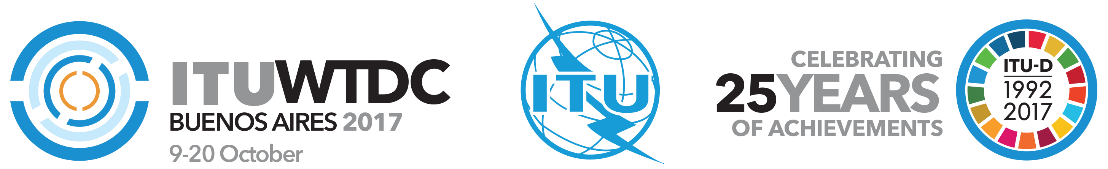 Всемирная конференция по развитию электросвязи 2017 года (ВКРЭ-17)Буэнос-Айрес, Аргентина, 9–20 октября 2017 года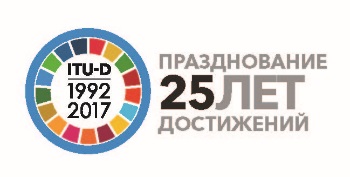 ПЛЕНАРНОЕ ЗАСЕДАНИЕПЛЕНАРНОЕ ЗАСЕДАНИЕДокумент WTDC-17/46-R25 сентября 2017 годаОригинал: английскийЕвропейская ассоциация спутниковых операторов региона
Европы, Ближнего Востока и Африки (ESOA)Европейская ассоциация спутниковых операторов региона
Европы, Ближнего Востока и Африки (ESOA)Европейская ассоциация спутниковых операторов региона
Европы, Ближнего Востока и Африки (ESOA)ПРЕДЛОЖЕНИЯ ДЛЯ РАБОТЫ КОНФЕРЕНЦИИПРЕДЛОЖЕНИЯ ДЛЯ РАБОТЫ КОНФЕРЕНЦИИПРЕДЛОЖЕНИЯ ДЛЯ РАБОТЫ КОНФЕРЕНЦИИПриоритетная область:	−	План действийРезюмеИнформация и осведомленность о необходимости использования всех имеющихся вариантов решений и преодоления регуляторных барьеров будут играть основную роль при реализации плана действий.Ожидаемые результатыСпутниковый сектор ожидает, что в основе различных решений будет лежать технологически нейтральный подход, который будет содействовать созданию равных условий и таким образом позволит спутниковым операторам в еще большей мере содействовать выполнению Повестки дня в области развития.Справочные документы−Приоритетная область:	−	План действийРезюмеИнформация и осведомленность о необходимости использования всех имеющихся вариантов решений и преодоления регуляторных барьеров будут играть основную роль при реализации плана действий.Ожидаемые результатыСпутниковый сектор ожидает, что в основе различных решений будет лежать технологически нейтральный подход, который будет содействовать созданию равных условий и таким образом позволит спутниковым операторам в еще большей мере содействовать выполнению Повестки дня в области развития.Справочные документы−Приоритетная область:	−	План действийРезюмеИнформация и осведомленность о необходимости использования всех имеющихся вариантов решений и преодоления регуляторных барьеров будут играть основную роль при реализации плана действий.Ожидаемые результатыСпутниковый сектор ожидает, что в основе различных решений будет лежать технологически нейтральный подход, который будет содействовать созданию равных условий и таким образом позволит спутниковым операторам в еще большей мере содействовать выполнению Повестки дня в области развития.Справочные документы−